7 УРОКОВ О ТОМ, КАК ПЕРЕСТАТЬ НЕРВНИЧАТЬВ этой статье я расскажу о том, как перестать нервничать. Объясню, как сохранять спокойствие и хладнокровие в любой жизненной ситуации без помощи успокоительных таблеток, алкоголя и прочего. Я буду говорить не только о том как подавлять состояния нервозности и успокаиваться, но и объясню, как можно перестать нервничать вообще, привести организм в такое состояние, в котором это чувство просто не может возникнуть, в общем о том, как успокоить свой разум и о том, как укрепить нервную систему.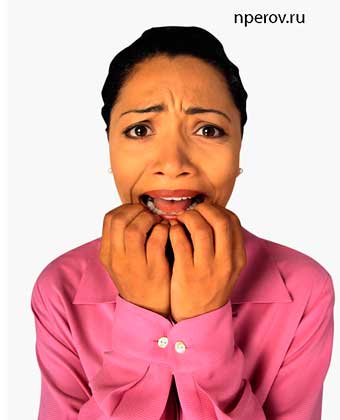 Статья будет построена в виде последовательных уроков и лучше читать их по порядку.Когда мы нервничаем?Нервозность и мандраж, это то чувство дискомфорта, которое вы испытываете в преддверии важных, ответственных событий и мероприятий, во время психологических нагрузок и стресса, в проблемных жизненных ситуациях, да и просто волнуетесь по всяким мелочам. Важно понимать, что нервозность имеет, как психологические так и физиологические причины и проявляется соответственно. Физиологически это связано со свойствами нашей нервной системы, а психологически, с характеристиками нашей личности: склонностью к переживаниям, переоценкой значимости определенных событий, чувством неуверенности в себе и происходящем, стеснительностью, волнением за результат.Мы начинает нервничать в ситуациях, которые считаем либо опасными, угрожающими нашей жизни, либо по тем или иным причинам значимыми, ответственными. Я думаю, что угроза для жизни, не так часто маячит перед нами, обывателями. Поэтому основным поводом для нервозности в повседневном быту я считаю ситуации второго рода. Страх потерпеть неудачу, выглядеть неподобающим образом перед людьми — все это заставляет нас нервничать. В отношении этих страхов имеет место быть определенная психологическая настройка, это имеет мало отношение нашей физиологии. Поэтому для того, чтобы перестать нервничать необходимо не только привести в порядок нервную систему, но понять и осознать определенные вещи, начнем с того чтобы осознать природу нервозности.УРОК 1. ПРИРОДА НЕРВОЗНОСТИ. НУЖНЫЙ ЗАЩИТНЫЙ МЕХАНИЗМ ИЛИ ПОМЕХА?У нас начинают потеть ладони, может наблюдаться тремор, учащение сердцебиения, повышение давления в мыслях путаница, сложно собраться, сосредоточиться, тяжело усидеть на месте, хочется занять чем-то руки, курить. Вот таковы симптомы нервозности. А теперь спросите себя, сильно они вас выручают? Помогают ли они справляться со стрессовыми ситуациями? У вас лучше получается вести переговоры, сдавать экзамен или общаться на первом свидании когда вы на взводе? Ответ — конечно же нет, да и более того это может запороть весь результат.Поэтому необходимо твердо уяснить себе, что склонность нервничать — не является естественной реакцией организма на стрессовую ситуацию или какой-то неискоренимой особенностью вашей личности. Это скорее просто некий психический механизм, закрепленный в системе привычек и/или следствие проблем с нервной системой. Стресс — это только ваша реакция на происходящее, и что бы ни происходило, реагировать на это можно всегда по-разному! Уверяю вас что влияние стресса можно минимизировать а нервозность устранить. Но зачем же это устранять? А потому что, когда вы нервничаете:У вас снижаются мыслительные способности и вам труднее сосредоточиться, что может усугубить ситуацию, требующую предельного напряжения умственных ресурсовВы хуже контролируете свою интонацию, мимику, жестикуляцию, что может плохо отразиться на ответственных переговорах или свиданииНервозность способствует более быстрому накоплению усталости и напряжения, что плохо сказывается на вашем здоровье и самочувствииЕсли часто нервничать, это может привести к различным заболеваниям (между тем очень значительная часть болезней проистекают из проблем нервной системы)Вы волнуетесь по мелочам и поэтому не уделяете внимание самому главному и ценному в вашей жизниВы подвержены вредным привычкам: курению, алкоголю, так как вам нужно снимать чем-то напряжениеВспомните все те ситуации, когда вы сильно нервничали и и это негативно отражалось на результатах ваших действий. Наверняка у всех много примеров того как вы срывались, не выдерживая психологического давления, теряли контроль и лишались концентрации. Так что будем с вами над этим работать.Вот и первый урок, в ходе которого мы уяснили что:Нервозность не приносит никакой пользы, а только мешаетОт нее можно избавиться посредством работы над собойВ повседневной жизни мало действительных поводов для того чтобы нервничать, так как нам или нашим близким редко чего угрожает, в основном волнуемся из-за пустяковК последнему пункту я еще вернусь в следующем уроке и, более подробно, в конце статьи и расскажу почему это так.Вы должны настроить себя следующим образом:Мне не к чему нервничать, это мне мешает и я намерен от этого избавиться и это реально!Не думайте что я вот просто так рассуждаю о чем сам не имею представления. Я все детство, а затем и юность, до 24 лет испытывал большие проблемы с нервной системой. Я не мог взять себя в руки в стрессовых ситуациях, переживал из-за любой мелочи, даже чуть ли не падал в обморок из-за своей чувствительности! Это негативно отражалось на здоровье: стали наблюдаться скачки давления, «панические атаки», головокружения и т.д. Сейчас все это в прошлом.Конечно нельзя сейчас сказать что у меня лучшее в мире самообладание, но все равно, я перестал нервничать в тех ситуациях, которые повергают в нервозность большинство людей, я стал намного спокойнее, по сравнению с прежним моим состоянием, я вышел на принципиально иной уровень самоконтроля. Конечно мне еще много над чем работать, но я на правильном пути и есть динамика и прогресс, я знаю что делать.В общем все о чем я тут говорю основано исключительно на моем опыте саморазвития, я ничего не выдумываю и повествую только о том, что помогло мне. Так что если б я не был таким болезненным, ранимым и чувствительном юношей и, затем, в следствие личностным проблем не начал бы себя переделывать — всего этого опыта и сайта, который его суммирует и структурирует не было бы.Итак, пойдем дальше. Первый урок мы усвоили, переходим ко второму.УРОК 2. КАК ПЕРЕСТАТЬ НЕРВНИЧАТЬ ПО ЛЮБОМУ ПОВОДУ?Вспомните о всех тех событиях, которые повергают вас в нервозность: вызывает начальник, сдаете экзамен, ожидаете неприятный разговор. Подумайте о всех этих вещах, оцените степень их важности для вас, но не обособленно, а внутри контекста вашей жизни, ваших глобальных планов и перспектив. Какое значение имеет перепалка в общественном транспорте или на дороге в масштабах всей жизни, и так ли ужасно опаздывать на работу и нервничать по поводу этого?Разве это то о чем надо думать и о чем волноваться? В такие моменты сосредоточьтесь на цели вашей жизни, подумайте о будущем, отвлекитесь от текущего момента. Уверен, что с такого ракурса многие вещи из-за которых вы нервничаете тут же утратят свою значимость в ваших глазах, превратятся в сущие пустяки, каковыми они безусловно являются и, следовательно, не будут стоить ваших переживаний.Такая психологическая настройка очень помогает перестать нервничать по любому поводу. Но как бы мы хорошо себя ни настраивали, хоть и это, безусловно окажет позитивный эффект, но все равно этого будет недостаточно, так как организм, несмотря на все доводы разума, может отреагировать по-своему. Поэтому двинемся дальше и я объясню как привести тело в состояние спокойствия и расслабленности непосредственно перед каким-нибудь событием во время и после него.УРОК 3. ПОДГОТОВКА. КАК УСПОКОИТЬСЯ ПЕРЕД ОТВЕТСТВЕННЫМ СОБЫТИЕМ.Теперь на нас неумолимо надвигается какое-нибудь важное мероприятие, в ходе которого, проверке подвергнется наша сообразительность, собранность и воля и если мы успешно выдержим это испытание то судьба нас щедро вознаградит, в противном случае мы проиграем. Этим мероприятием может быть итоговое собеседование на работу о которой вы мечтаете, важные переговоры, свидание, экзамен и т.д. В общем вы уже усвоили первые два урока и понимаете, что нервозность можно остановить и это сделать нужно, чтобы это состояние не мешало вам сосредотачиваться на цели и добиваться ее.И вы осознаете, что впереди вас ждет важное событие, но сколь бы оно не было значимым, все равно даже наихудший исход такого события не будет означать для вас конец всей жизни: не нужно все драматизировать и переоценивать. Как раз таки из самой важности этого события и проистекает необходимость быть спокойным и не волноваться. Это слишком ответственное мероприятие чтобы позволить нервозности его запороть, поэтому я буду собран и сосредоточен и сделаю все для этого!Теперь приводим мысли в спокойствие, снимаем мандраж. Во-первых сразу выкиньте все мысли о неудаче из головы. Вообще постарайтесь унять суету и не о чем не думать. Освободите голову от мыслей, расслабьте тело глубоко выдохнете и вдохните. Чтобы расслабиться помогут самые бесхитростные дыхательные упражнения.
Простейшие дыхательные упражнения.Это надо делать так:вдыхаете на 4 счета (или 4 удара пульса, предварительно его надо нащупать, делать это удобнее на шее, а не на запястье)держите воздух в себе 2 счета/ударавыдыхаете на 4 счета/ударане дышите 2 счета/удара и затем опять вдыхаете на 4 счета/удара — все с началаКороче как доктор говорит: дышите — не дышите. 4 секунды вдох — 2 секунды задержка — 4 секунды выдох — 2 секунды задержка.Если чувствуете что дыхание позволяет делать более глубокие вдохи/выдохи, то делайте цикл не 4/2 секунды а 6/3 или 8/4 и так далее.Только дышать нужно диафрагмой, то есть животом!Во время стресса мы учащенно дышим грудью, тогда как диафрагмальное дыхание успокаивает сердцебиение, подавляя физиологические признаки нервозности, вводя вас в в спокойствие.Во время упражнения держим внимание только на дыхании! Не должно быть больше никаких мыслей! Это самое главное. И тогда уже минуты через 3 вы почувствуете что расслабились и успокоились. Упражнение делается не более 5-ти 7-ми минут, по ощущениям. При регулярных занятиях дыхательная практика способствует не только тому, чтобы вы расслабились здесь и сейчас, но и в целом приводит нервную систему в порядоки вы меньше нервничаете уже без всяких упражнений. Так что настоятельно рекомендую.Мое видео о том, как правильно делать диафрагмальное дыхание, вы сможете увидеть в конце этой статьи. В виде я рассказываю о том, как при помощи дыхания справиться с паникой. Но этот способ также позволит вам избавиться от нервозности, успокоиться и взять себя в руки.Другие техники релаксации представлены в моей статье как научиться расслабляться.Хорошо вот мы и подготовились. Но уже настало время самого события. Дальше я буду говорить о том как вести себя во время мероприятия, чтобы не нервничать и быть спокойным и расслабленным.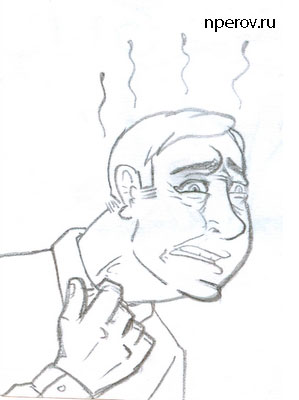 УРОК 4. КАК НЕ ПОДДАВАТЬСЯ НЕРВОЗНОСТИ ВО ВРЕМЯ ВАЖНОЙ ВСТРЕЧИ.Изображайте спокойствие: даже если ни эмоциональный настрой, ни дыхательные упражнения не помогли вам снять напряжение, то хотя бы старайтесь всеми силами демонстрировать внешнее спокойствие и невозмутимость. И это нужно не только для того чтобы ввести ваших оппонентов в заблуждение относительно вашего состояния на данный момент. Выражение внешнего покоя помогает достичь покоя внутреннего. Это действует по принципу обратной связи, не только ваше самочувствие определяет вашу мимику но и мимика определяет самочувствие. Этот принцип легко проверить: когда вы улыбаетесь кому-то вам становится лучше и веселее, даже если вы до этого были в плохом настроении. Я активно использую этот принцип в своей повседневной практике и это не моя выдумка, это действительно факт, об этом даже написано в википедии в статье «эмоции». Так что чем спокойнее вы хотите казаться тем более расслабленным вы становитесь на самом деле.Следите за мимикой, жестами и интонацией: принцип обратной связи обязывает вас постоянно обращать взор внутрь себя и отдавать себе отчет в том как вы выглянете со стороны. Не кажитесь ли вы слишком напряженным? У вас не бегают глаза? Движения плавны и размерены или резки и импульсивны? Что выражает ваше лицо холодную непроницаемость или все ваше волнение можно на нем прочитать? В соответствии с полученной от органов чувств информацией о себе вы корректируете все свои телодвижения, голос, выражение лица. То что вам приходится следить за собой уже само по себе помогает вам собраться и сконцентрироваться. И дело не только в том, что при помощи внутреннего наблюдения вы контролируете себя. Наблюдая за собой, вы фокусируете мысли в одной точке — на себе, не даете им сбиваться и уводить вас не в ту сторону. Так достигается концентрация и спокойствие.Устраните все маркеры нервозности: что вы обычно делаете когда нервничаете? Теребите в руках шариковую ручку? Грызете карандаш? Завязываете в узел большой палец и мизинец левой ноги? Теперь забудьте об этом, руки держим ровно, не меняет часто их позиции. Не ерзаем на стуле, не переминаемся с ноги на ногу. Продолжаем следить за собой.Не торопитесь: спешка, суета всегда задает особый нервный тон. Поэтому не торопитесь даже в том случае, если вы опаздываете на встречу. Так как любая спешка очень быстро сбивает собранность и спокойный настрой. Вы начинаете нервно метаться от одного к другому, в итоге только провоцируете волнение. Как бы вас ни торопили, не спешите, опаздывать это не так страшно, лучше поберегите свои нервы. Это относится не только к важным встречам: старайтесь избавляться от спешки в каждом аспекте вашей жизни: когда вы собираетесь на работу, едете в транспорте, делаете работу. Это иллюзия, что когда вы спешите вы достигаете результата быстрее. Да, скорость увеличивается, но незначительно, зато вы сильно проигрываете в собранности и концентрации.Вот собственно и все. Все эти принципы дополняют друг друга и их можно обобщить в призыве «следите за собой«. Остальное частности и зависит от характера самой встречи. Посоветую лишь думать над каждой вашей фразой, не торопиться с ответом, тщательно все взвешивать и анализировать. Не нужно стараться произвести впечатление всеми доступными способами, вы его итак произведете если сделаете все правильно и не будете волноваться, работайте над качеством вашего выступления. Не нужно мямлить и теряться если вас застали врасплох: спокойно проглотили, забыли и идем дальше.УРОК 5. УСПОКАИВАЕМСЯ ПОСЛЕ ВСТРЕЧИ.Какой бы ни был исход события. Вы на взводе и до сих пор испытываете напряжение. Лучше его снять и думать о чем-то другом. Здесь работают все те же принципы, которые помогали вам взять себя в руки перед самой встречей. Постарайтесь много не размышлять о прошедшем событии,: я имею ввиду всякие бесплодные мысли, а если б я выступил так а не эдак, ой а как я там наверное глупо выглядел, эх я балда, а если бы…! Просто выкиньте все мысли из головы избавьтесь от сослагательного наклонения(если бы), уже все прошло, приведите дыхание в порядок и расслабьте тело. Вот и все с этим уроком.Урок 6. Не следует вообще создавать поводов для нервозности.Это очень важный урок. Обычно весомым фактором нервозности является несоответствие вашей подготовки предстоящему событию. Когда вы все знаете, уверены в себе то к чему вам переживать за результат?Когда я учился в институте, я много пропускал лекций и семинаров, на экзамены шел совершенно не подготовленным, надеялся что пронесет и как-нибудь сдам. В итоге сдавал, но лишь благодаря феноменальному везению или доброте преподавателей. Часто шел на пересдачи. В итоге во время сессии испытывал такой небывалый психологический прессинг каждый день из-за того что пытался впопыхах подготовиться и сдать каким-то образом экзамен.Во время сессий было уничтожено нереальное количество нервных клеток. А я еще себя жалел, думал вот сколько всего навалилось, как же тяжело, эх… Хотя виной всему был я сам, если бы я заранее все делал (я не обязан был ходить на лекции, но хотя бы материал для подготовки к экзамену и сдачу всех промежуточных контрольных тестов я мог себе обеспечить — но тогда мной владела лень и я не был хоть как-то организован), то мне бы не пришлось так нервничать во время экзаменов и переживать за результат и за то что меня заберут в армию, если я что-то не сдам, так как я был бы уверен в своих знаниях.Это не призыв не пропускать лекции и учиться в институтах, я говорю о том что надо стараться самому не создавать для себя стрессовых факторов в будущем! Думать на перед и готовиться к делам и важным встречам, все делать вовремя и не оттягивать на последний момент! Иметь всегда в голове готовый план, а лучше несколько! Это сохранит вам значительную часть нервных клеток, да и вообще поспособствует большим успехам в жизни. Это очень важный и полезный принцип! Используйте его!УРОК 7. КАК УКРЕПИТЬ НЕРВНУЮ СИСТЕМУ И КАК ПЕРЕСТАТЬ НЕРВНИЧАТЬ ПО ПУСТЯКАМДля того чтобы перестать нервничать не достаточно только следовать урокам, которые я изложил выше. Нужно также привести организм и ум в состояние покоя. И следующее о чем я расскажу будет те правила, соблюдая которые вы сможете укрепить нервную систему и испытывать меньше нервозности вообще, быть спокойнее и более расслабленным. В результате этого вы поймете как перестать нервничать по пустякам. Эти методы ориентированы на долгосрочный результат они сделают вас менее подверженными стрессу вообще, а не только подготовят к ответственному событию.Во-первых, чтобы исправить физиологический фактор нервозности, и привести нервную систему в состояние покоя, нужно регулярно медитировать. Это очень хорошо способствует успокоению нервной системы и успокоению разума. Об этом итак много писал, поэтому не буду на этом останавливаться.Во-вторых занимайтесь спортом (как заставить себя заниматься спортом) и проводите комплекс поддерживающих оздоровление мер (контрастный душ, здоровое питание, витамины и т.д.). В здоровом теле здоровый дух: ваше моральное самочувствие зависит не только от психических факторов.Спорт укрепляет нервную систему.Больше гуляйте, проводите время на воздухе, старайтесь меньше сидеть перед компьютером.Занимайтесь дыхательными упражнениями.Бросайте вредные привычки! Учитесь снимать напряжение без сигарет, без алкоголя и прочего. Ищите безопасные для здоровья способы расслабления! Пейте меньше кофе!В том случае, если причина, по которой вы не можете расслабиться это постоянная нервная спешка, импульсивность, постоянно рассеянное внимание, сложности с тем, чтобы долго сидеть на одном месте, тогда рекомендую к прочтению эту статью. (Как избавиться от синдрома дефицита внимания и гиперактивности (СДВГ))